2024年2月　吉日愛知県支部 2023年度 「業績発表会」 開催のお知らせ公益社団法人日本技術士会 中部本部 愛知県支部愛知県支部長　　　野々部顕治企画研修委員長　　　竹下敏保今年度の愛知県支部「業績発表会｣は、技術士がどのような活動を通して中小企業を支援しているのか、活動状況や成果について支援を受けている中小企業の方に発表していただきます。講演１は、エム・ティ・シー株式会社 代表取締役の真部勝英様より、トヨタ合成㈱及び科学技術振興機構との青色LEDの共同開発についてさまざまな切り口でお話頂きます。また、青色LEDを利用した新商品開発について紹介して頂きます。支援に携わった技術士である金属・機械部門の原浩之技術士からも支援に至るきっかけなどお話して頂きます。講演２は、藤塗装工業株式会社 営業部 部長の伊藤様より、金属塗装工程の製造原価削減による収益向上にチーム一丸となって取り組まれた事例を中心に発表して頂きます。同様に、機械部門の可児正勝技術士から技術士が支援に至るきっかけなどをお話して頂きます。会場参加による聴講が難しい方はオンラインでの聴講も可能です。ご講演者や参加者同士のご交流を大切にした業績発表会にしたいと思っております。発表会終了後に交流会を準備しております。リアル開催ならではの人脈づくりにご活用下さい。多くの皆さまのご参加をお待ちしております。１．開催日時　：　2024年3月24日(日)　13:30～16:15２．開催場所　：　ツドイコ名駅東カンファレンスセンター　Room-C３．開催方式　：　会場とオンラインのハイブリッド方式４．プログラム　：　13:00より受付開始、13:30開会13:30～13:35　愛知県支部 支部長の開会挨拶13:35～14:45　講演１「豊田合成㈱が何故青色LEDを開発したか? 青色LED中心の新商品開発、 SDGs関連について」　　　　　エム・ティ・シー㈱ 代表取締役 真部勝英氏他14:45～15:00　休憩15:00～16:10　講演２「金属部品塗装の収益改善活動 ～原価低減と価格転嫁交渉の成果発表～」藤塗装工業株式会社 営業部 部長 伊藤太祐氏他16:10～16:15　愛知県支部 副支部長の閉会挨拶発表会終業後の交流会　：　純系名古屋コーチン×個室居酒屋 三河邸 名駅店、会費 4,000円５．参加費用　：　会員1,000円、非会員2,000円６．参加申込方法　：　PassMarketからお願いします。申込期限は3月20日（水）です。https://passmarket.yahoo.co.jp/event/show/detail/02j98a7kd9j31.html７．CPD　：　参加者にはCPD参加証を発行します。８．講演資料　：　事前にメールにて送付します。９．主催者　：　公益社団法人日本技術士会 中部本部 愛知県支部〒450-0002　名古屋市中村区名駅5-4-14　花車ビル北館6階TEL：052-571-7801　　FAX：052-533-1305　　E-mail ： g-chubu@asahi-net.email.ne.jpツドイコ名駅東カンファレンスセンター〒450-0002愛知県名古屋市中村区名駅3-21-7 名古屋三交ビル2F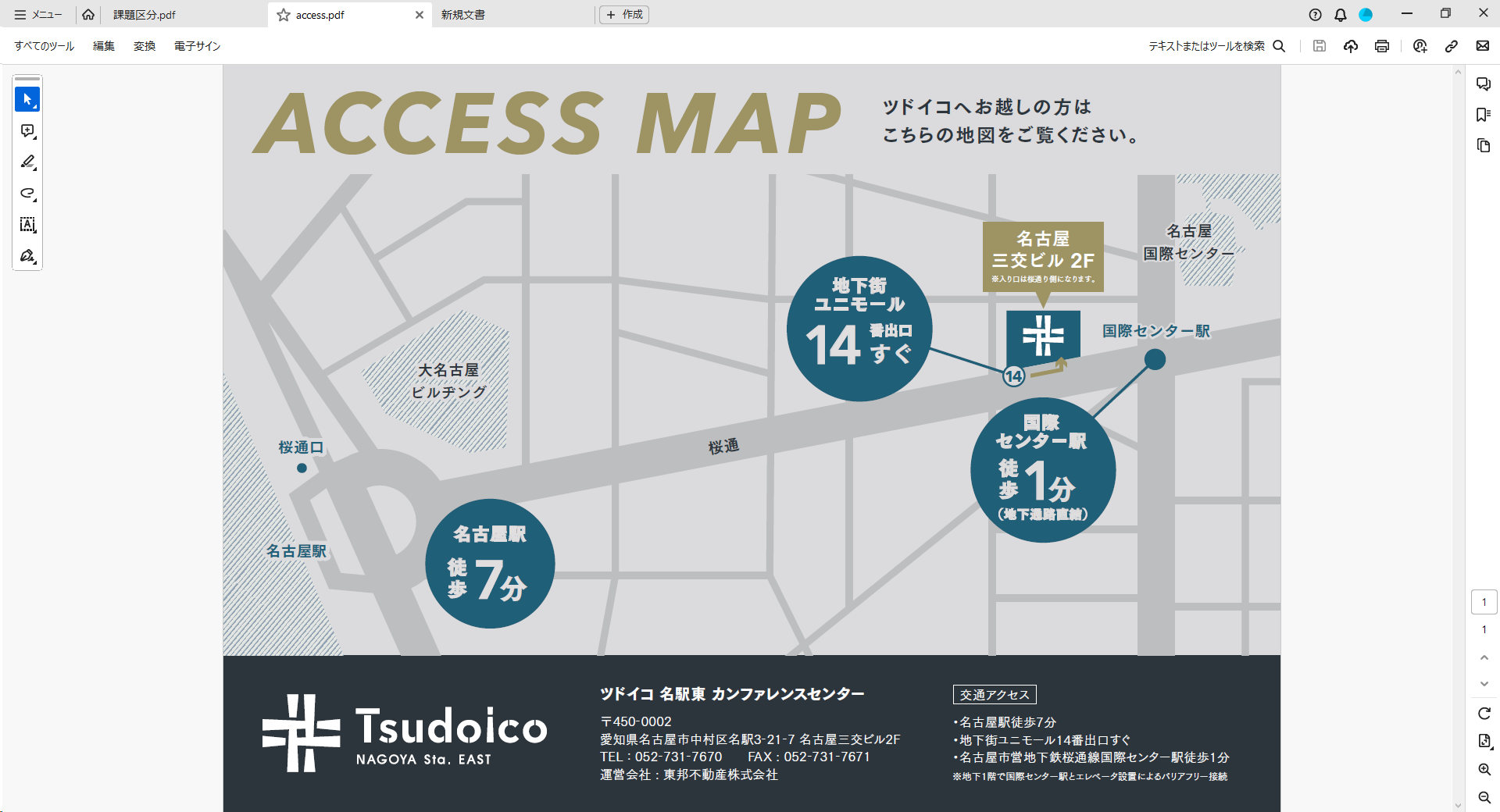 